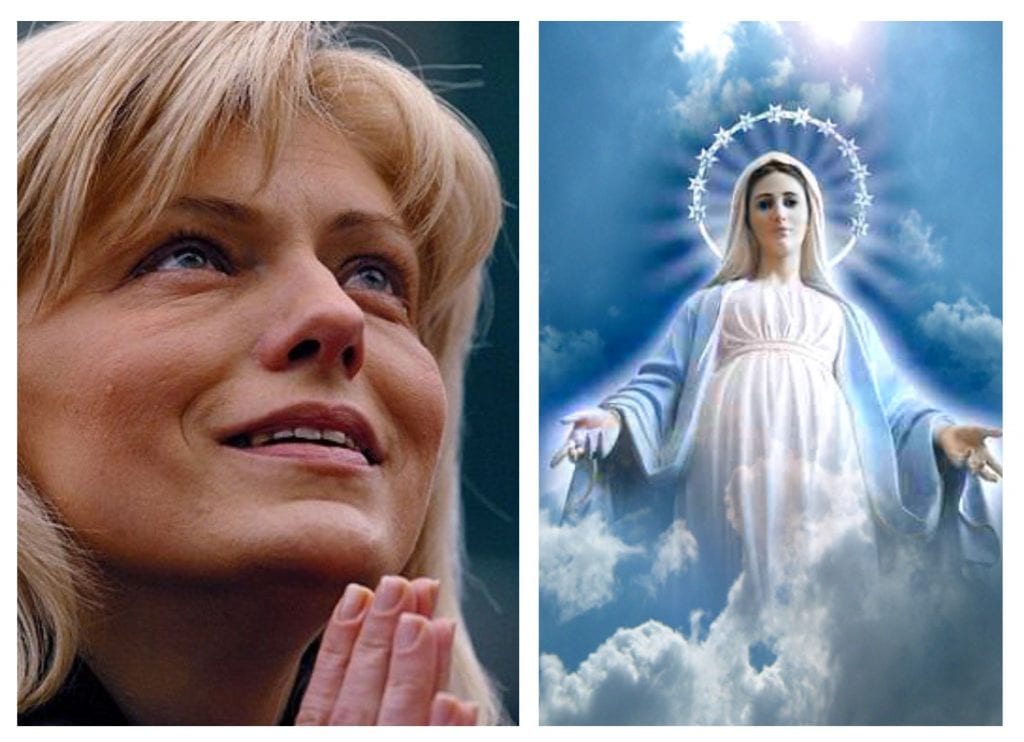 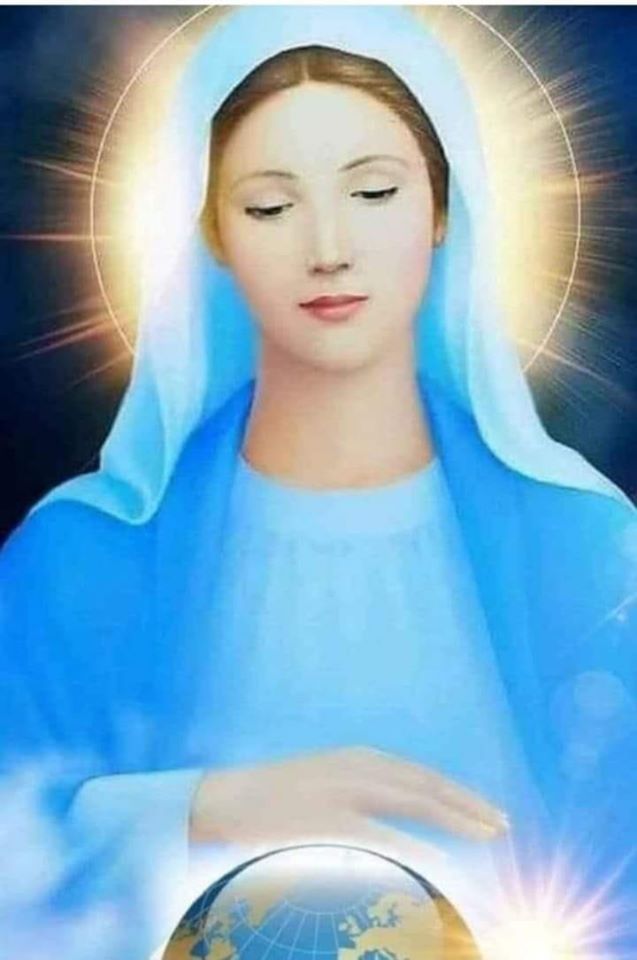 Five Retreat Flash Drive FlyerThe Day of the Lord RetreatThe Day of the Eucharist RetreatA Day with Mary and the Rosary RetreatA Day with the Holy Family RetreatMedjugorje and the End Times Retreat	Many power point presentations from all retreats.	Many notes and source documents	Many Audio files from three retreats	Audio Rosary meditations for all twenty mysteries	Deacon Evan Wittig – 10 songs	Anthony Wittig  - 4 songs	Matthew Kelly’s Seven Pillars of Catholic Spirituality	There’s an app for that!Keep wanting to learn more about Jesus, Mary, our faith.For computer only  $15.00Same drive with Rosary Video “Just play it and pray it.” only $20